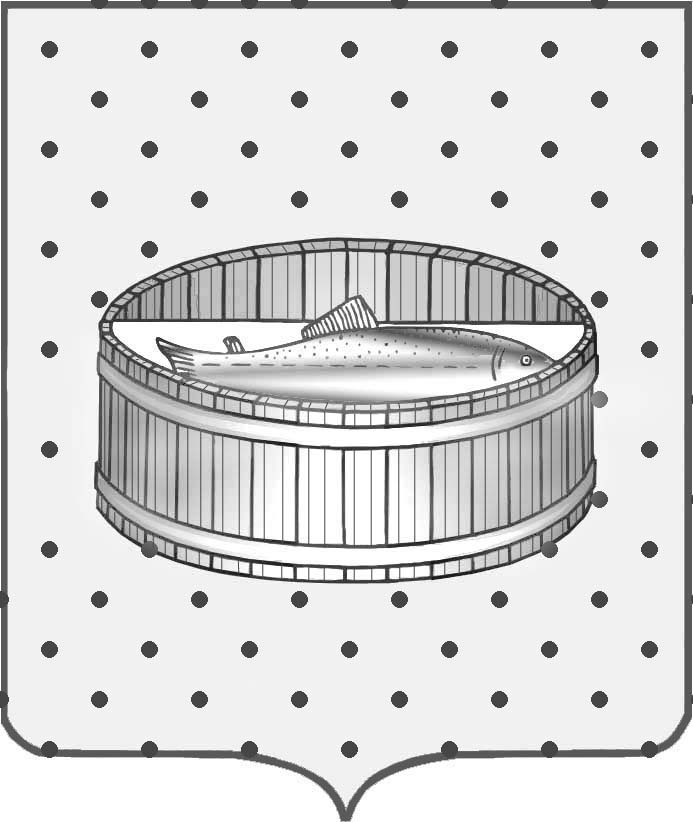 Ленинградская область Лужский муниципальный район Совет депутатов Лужского городского поселенияРЕШЕНИЕ27  ноября 2013 года          № 345Об утверждении тарифов на предоставление услуг цифрового кинопоказа в формате 2D и 3D для малого зала МКУ «Лужский киноцентр «Смена» В связи с технологическим переоборудованием малого зала муниципального казенного учреждения «Лужский киноцентр «Смена» для цифрового кинопоказа в формате 2D и 3D, на основании ст. 35 Устава Лужского городского поселения, в целях предоставления качественных услуг населению, Совет депутатов муниципального образования Лужское городское поселение Лужского муниципального района Ленинградской области   р е ш и л:Утвердить тарифы на предоставление услуг цифрового кинопоказа в формате 2D и 3D для малого зала муниципального казенного учреждения «Лужский киноцентр «Смена» (приложение).Настоящее решение вступает в силу со дня официального опубликования.Глава Лужского городского поселения,исполняющий полномочия председателя Совета депутатов	                                                                    	С.Э. СамородовРазослано: глава ЛГП С.Э. Самородов, глава администрации ЛГП                      Ю.С. Хиль, Туманова Е.Е., профильная депутатская комиссия, сектор МПФКСиК, отдел по организационным и общим вопросам, ЮС, ОФ, МКУ «Лужский киноцентр «Смена», сайт, прокуратура.Приложениек решению Совета депутатовЛужского городского поселенияот 27.11.2013г. № 345Тарифына предоставление услуг цифрового кинопоказа в формате 2D и 3D для малого зала муниципального казенного учреждения «Лужский киноцентр «Смена»Примечание: *Льготные категории граждан: дети до 14 лет, студенты, пенсионеры, ветераны Великой Отечественной войны, инвалиды, военнослужащие срочной службы при предъявлении документа.Киносеансы3D3D3D2D2D2DКиносеансыБудни(руб.)Выходные(руб.)Блокбастеры (руб.)Будни(руб.)Выходные(руб.)Блокбастеры (руб.)дневные13.00, 15.00.(для граждан)150200200140150180вечерние17.00,19.00,21.00(для граждан)200220250160180220дневные13.00, 15.00.(для льготной категории граждан*)100150150100120140вечерние 17.00,19.00,21.00(для льготной категории граждан*)160180200140150160